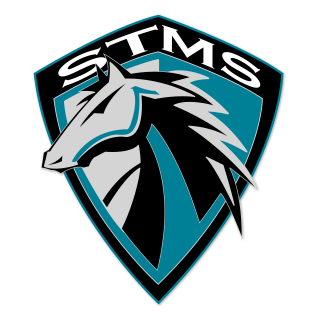 SILVER TRAIL MIDDLE SCHOOL18299 Sheridan Street, Southwest Ranches, FL 33331SAF MinutesOctober 24, 2018Meeting called to orderAt 5:25pmApproval of Minutes from September 12, 2018 meetingMotion was made by Jessica Abou and seconded by Suhay NunezApproval of AgendaMotion was made by Branka Gittens and seconded by Elizabeth Lugo-MartinezChairperson’s Report from South Area District Meeting October 24, 2018Lynn Goldman, Community Relations with the Technical Schools & Colleges, on “Different     Pathways to the American Dream” — everyone yearns for an education.30% of jobs require a certification and not a 4-year degreeBroward Community College has been rated top 3 in the United StatesFSFA—everyone is entitled to get some money for help—it is not based on your income—you just need to apply. Every year you must open the account to be eligible for scholarships and merit. It is very easy, and it opens in October. If you don’t use it you lose it. $90 million was left on the table.Ralph Aiello, Director of School Counseling and BRACE Advisement - how schools are using Naviance—start building the resume when the students get to middle school.College Fairs—go to what is offered locallySAT scores—register with Khan Academy and a program will be made just for you—FREE, virtual learning. BRACE and guidance counselors work together—not enough counselors—ratio is 501students per guidance counselor.SMART Bond Update- handout was distributed.Ed Talk—coming in December—engaging the communityBroward Reads for the Record—doesn’t apply to middle schools. National School Bus Safety Week— STMS recognizes them with shirts, orange juice and donuts. No Sub Committee ReportsNo Public Input Meeting adjourned at 5:44 PM